ΘΕΜΑ:	Απολογισμός εργαστηριακών δραστηριοτήτων Εργαστηρίων Φυσικών Επιστημών (ΣΕΦΕ) σχολικού έτους 2016-17.ΣΧΕΤ.:	91239/Δ2/31-05-2017/ΥΠΠEΘ/Δνση ΣΠΟΔΕ/Τμήμα Α’ & Δνση EΕ/Τμήμα B’, με θέμα: «Καταγραφή Εργαστηριακών Δραστηριοτήτων των Σχολικών Εργαστηρίων Φυσικών Επιστημών (Σ.Ε.Φ.Ε.) Γυμνασίων, Γενικών Λυκείων (ΓΕ.Λ.) και Επαγγελματικών Λυκείων (ΕΠΑ.Λ.) κατά το σχολικό έτος 2016-2017».Στο πλαίσιο αποτύπωσης της λειτουργίας και της δράσης των Σ.Ε.Φ.Ε. για το σχολικό έτος 2016-2017, σας αποστέλλουμε συνημμένα:1. Πίνακα απολογισμού των εργαστηριακών δραστηριοτήτων σχολ. έτους 2016-17 (αρχείο excel)2. Έντυπο έκθεσης εργαστηριακών δραστηριοτήτων ΥΣΕΦΕ σχολ. έτους 2016-17 (αρχείο word)και παρακαλούμε για την απάντησή σας μέχρι την Πέμπτη 15 Ιουνίου 2017 με e-mail στο ΕΚΦΕ Καρδίτσας.Όσον αφορά στη συμπλήρωση των Πινάκων Εργαστηριακών Δραστηριοτήτων από τους/τις Υ.Σ.Ε.Φ.Ε., παρακαλούμε να ακολουθηθούν οι εξής οδηγίες:Α. Τα κελιά που αφορούν σε σύνολα (υπάρχει 0), περιέχουν ενσωματωμένες συναρτήσεις και συμπληρώνονται αυτόματα.  Β. Η δομή τους δεν πρέπει να τροποποιηθεί για να είναι δυνατή η ηλεκτρονική επεξεργασία τους.Γ. Η καταγραφή θα πρέπει να αντιστοιχεί στον πραγματικό αριθμό Εργαστηριακών Δραστηριοτήτων που πραγματοποιήθηκαν.Δ. Θα πρέπει να συμπληρωθεί οπωσδήποτε το όνομα της σχολικής μονάδας, ώστε να είναι δυνατή η επεξεργασία τους από τον Υπεύθυνο του Ε.Κ.Φ.Ε.Ε. Στους Πίνακες των Ημερησίων και Εσπερινών ΓΕ.Λ. τα κελιά των Γ΄ και Δ΄ τάξεων αντιστοίχως είναι κενά, διότι δεν αναφέρονται τίτλοι Εργαστηριακών Δραστηριοτήτων στα μαθήματα των Φυσικών Επιστημών, στις Υπουργικές Αποφάσεις για τον καθορισμό της εξεταστέας ύλης για το σχολ. Έτος2016-17 για τα μαθήματα που εξετάζονται πανελλαδικά για την εισαγωγή στην Τριτοβάθμια Εκπαίδευση (141966/Δ2/05-09-2016, ΦΕΚ 2894, τ. Β΄, 12-09-2016 και 141964/Δ2/05-09-2016, ΦΕΚ 2893, τ. Β΄, 12-09-2016 αντιστοίχως). Σε περίπτωση κατά την οποία οι Υ.Σ.Ε.Φ.Ε. έχουν πραγματοποιήσει εργαστηριακές δραστηριότητες που αντιστοιχούν σε ενότητες των γνωστικών αντικειμένων των προαναφερθέντων μαθημάτων, μπορούν να τις καταχωρίσουν στα κενά κελιά του σχετικού μαθήματος. Επισημαίνεται ότι ο αριθμός των κενών κελιών είναι ενδεικτικός.Σε περίπτωση που σε σχολική μονάδα δεν έχει ορισθεί Υ.Σ.Ε.Φ.Ε., παρακαλούνται να υπογράψουν την Έκθεση Εργαστηριακών Δραστηριοτήτων, εκτός από τον/την Διευθυντή/ντρια της σχολικής μονάδας, οι εκπαιδευτικοί που υλοποίησαν τις Εργαστηριακές Δραστηριότητες.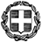 ΕΛΛΗΝΙΚΗ ΔΗΜΟΚΡΑΤΙΑΥΠΟΥΡΓΕΙΟ ΠΑΙΔΕΙΑΣ, ΕΡΕΥΝΑΣ ΚΑΙ ΘΡΗΣΚΕΥΜΑΤΩΝ-----Καρδίτσα,  01 - 06 - 2017Αρ. Πρωτ.  6460 ΠΕΡΙΦΕΡΕΙΑΚΗ Δ/ΝΣΗ Π. & Δ. ΕΚΠ/ΣΗΣ ΘΕΣΣΑΛΙΑΣΔ/ΝΣΗ Δ/ΘΜΙΑΣ ΕΚΠ/ΣΗΣ ΚΑΡΔΙΤΣΑΣΕΡΓΑΣΤΗΡΙΑΚΟ ΚΕΝΤΡΟ ΦΥΣΙΚΩΝ ΕΠΙΣΤΗΜΩΝΠΡΟΣ:Γυμνάσια, ΓΕΛ και ΕΠΑΛ Περ. Ενότ. Καρδίτσας-----Ταχ. Δ/νση: 5ο ΓΕΛ (ΕΚΦΕ) - Τέρμα ΤρικάλωνΤ.Κ. - Πόλη: 43100 - ΚαρδίτσαΙστοσελίδα: http://ekfe.kar.sch.gr   Πληροφορίες: Σεραφείμ Μπίτσιοςe-mail: mail@ekfe.kar.sch.gr & ekfekar@sch.gr Τηλέφωνο: 2441 079 170 -1Fax: 2441 079 172			ΚΟΙΝ.:Σχολ. Σύμβουλος κλ. ΠΕ04Ο ΔΙΕΥΘΥΝΤΗΣ Δ.Ε. ΚΑΡΔΙΤΣΑΣΜΙΧΑΗΛ Δ. ΠΑΠΑΝΟΥΣΚΑΣΧΗΜΙΚΟΣ, MSc